*Please refer to the 2018 Global Summer Course Arrangement on the following page2018 Global Summer Course ArrangementSix course choices in 2018 Global SummerPlease kindly send this application form to cjcusummer@gmail.com after completing it. The deadline of application is June 8th. The invoice of program fee will be sent to you after the registration reviewed by CJCU. Please accomplish the remittance within in two(2) weeks after the invoice issued. Please send your flight itinerary and your current photo to cjcusummer@gmail.com before June 30, 2018.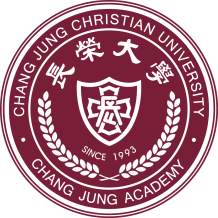 Chang Jung Christian University2018 Global Summer Series: 2018 Summer School Program ApplicationDelegate Registration FormPlease note that all fields with asterisk* are compulsory.Should you have any queries, please feel free to contact us at cjcusummer@gmail.com A. Applicant Personal InformationA. Applicant Personal InformationA. Applicant Personal InformationA. Applicant Personal InformationA. Applicant Personal InformationFirst Name *(as in Passport)Family Name (Surname) *(as in Passport)Date of Birth * (DD/MM/YY)   /    /            /    /         Legal Gender□ Male□ FemalePassport No. *Country of Issue*Date of Expiry*(DD/MM/YY) :Date of Expiry*(DD/MM/YY) :   /    /   B. Contact InformationB. Contact InformationB. Contact InformationB. Contact InformationMailing Address *Email Address*Alternative Email Address*Contact Number*(Country Code – Area Code – Phone Number)Facebook AccountEmergency Contact Person*RelationshipEmergency Contact Mobil*EmailC. Health ConditionsC. Health ConditionsAllergies*No  Yes:_____________________________________Major Medical Problems*No  Yes:_____________________________________Medication Currently Taken*No  Yes:_____________________________________Dietary requirements (Halal/Vegetarian/No Seafood) *No  Yes:_____________________________________D. Educational BackgroundD. Educational BackgroundUniversity/School Name*Enrolled as*Undergraduate   Master   Doctoral  DegreeDepartment of Study*Current Academic Year*E. Knowledge of Languages*E. Knowledge of Languages*E. Knowledge of Languages*E. Knowledge of Languages*E. Knowledge of Languages*E. Knowledge of Languages*E. Knowledge of Languages*Please select (X) to indicate your English proficiency with 1 being lowest and 6 being highest.Please select (X) to indicate your English proficiency with 1 being lowest and 6 being highest.Please select (X) to indicate your English proficiency with 1 being lowest and 6 being highest.Please select (X) to indicate your English proficiency with 1 being lowest and 6 being highest.Please select (X) to indicate your English proficiency with 1 being lowest and 6 being highest.Please select (X) to indicate your English proficiency with 1 being lowest and 6 being highest.Please select (X) to indicate your English proficiency with 1 being lowest and 6 being highest.English*123456English*Native Language (Please Specify) *F. Choice of Course Module*F. Choice of Course Module*F. Choice of Course Module*F. Choice of Course Module*F. Choice of Course Module*Course ModuleCourses*HoursCreditsSelect Select Module 1A1+A2+C1086Module 2B1+B2+C1086Module 3A1+C693Module 4A2+C693Module 5B1+C693Module 6B2+C693College of ManagementCollege of ManagementCollege of ManagementCourse TitleCreditsHoursA1Cross-Cultural Business Communication339A2Marketing Planning339CGlobal Cultural Exchange Summer Camp5 days30+College of Information and DesignCollege of Information and DesignCollege of Information and DesignCourse TitleCreditsHoursB1Interaction Design339B2Information Technology with Practice339CGlobal Cultural Exchange Summer Camp5 days30+CoursesHoursCreditsFees(USD)NotesModule 1A1+A2+C1086$750The charged fees include accommodation and the 5-day meals for Global Cultural Exchange Summer Camp.Module 2B1+B2+C1086$750The charged fees include accommodation and the 5-day meals for Global Cultural Exchange Summer Camp.Module 3A1+C693$550The charged fees include accommodation and the 5-day meals for Global Cultural Exchange Summer Camp.Module 4A2+C693$550The charged fees include accommodation and the 5-day meals for Global Cultural Exchange Summer Camp.Module 5B1+C693$550The charged fees include accommodation and the 5-day meals for Global Cultural Exchange Summer Camp.Module 6B2+C693$550The charged fees include accommodation and the 5-day meals for Global Cultural Exchange Summer Camp.G. Passport Scanned CopyPlease insert a scanned copy of your passport information sheet here.DeclarationI hereby declare that the particulars provided are true to the best of my knowledge and that I have not willfully suppressed any material facts. As all communication regarding your application will be through email only, please check your email regularly.(Please insert your digital signature here)Signature: Date (DD/MM/YY)   /    /   